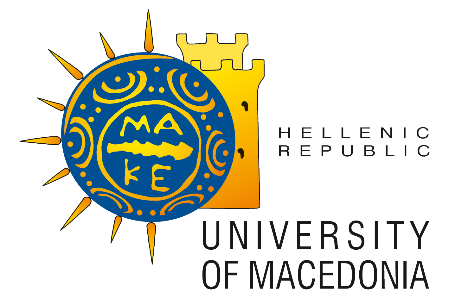 SCHOOL OF INFORMATION SCIENCES 
DEPARTMENT OF APPLIED INFORMATICS 
MSc IN ARTIFICIAL INTELLIGENCE AND DATA ANALYTICSThessaloniki, …./…./202…PROPOSAL FOR MSc THESISStudent’s Full Name	: Supervisor		: Research Field		: Indicative Title		: Keywords		:a) Up to 3 entries from ACM Computing Classification System 2012 - http://www.acm.org/about/class/class/2012b) Up to 3-5 free keywords Α. Short description (up to 200 words) Β. State of the Art(up to 500 words) C. Goals – Contribution(up to 300 words) D. Methodology(up to 1000 words) (list of indicative international journals and conferences/symposiums/workshops, where the results of the MSc thesis could be published/presented)1.General2.Detailed Proposal Description3.Dissemination of Research Results4.Bibliography / References